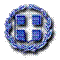     ΕΛΛΗΝΙΚΗ ΔΗΜΟΚΡΑΤΙΑ ΥΠΟΥΡΓΕΙΟ ΠΑΙΔΕΙΑΣ, ΕΡΕΥΝΑΣ         &  ΘΡΗΣΚΕΥΜΑΤΩΝ    	ΠΕΥΚΗ  08/02/2019 ΠΕΡ/ΚΗ Δ/ΝΣΗ Α’/ΘΜΙΑΣ & Β’/ΘΜΙΑΣ                                                                                       ΕΚΠ/ΣΗΣ ΑΤΤΙΚΗΣ                                                                                                  Αρ. Πρωτ.:   42    Δ/ΝΣΗ Β’/ΘΜΙΑΣ ΕΚΠ/ΣΗΣ Β’ ΑΘΗΝΑΣ	        2ο ΓΥΜΝΑΣΙΟ ΠΕΥΚΗΣ                                                     Ταχ. Δ/νση : 	ΚΟΡΙΝΘΟΥ & ΚΑΛΥΜΝΟΥ                                        Προς  Ενδιαφερόμενα ΤΟΥΡΙΣΤΙΚΑ ΓΡΑΦΕΙΑ		15121 ΠεύκηΤηλέφωνο	:	2108064217   Fax	:	2108064294Email	:	mail@2gym-pefkis.att.sch.grΘΕΜΑ: Πρόσκληση εκδήλωσης ενδιαφέροντος ταξιδιωτικών γραφείων για μετακίνηση μαθητών της Γ΄ τάξης & καθηγητών του σχολείου μας στις Βρυξέλλες Παρακαλούμε όσα ταξιδιωτικά γραφεία επιθυμούν, να εκδηλώσουν ενδιαφέρον και να υποβάλλουν τις προσφορές τους σχετικά με την εκπαιδευτική εκδρομή-μετακίνηση του Σχολείου μας.                                                                                                     Σας υπενθυμίζουμε ότι: α) η προσφορά κατατίθεται κλειστή σε έντυπη μορφή (όχι με email  ή  Fax ) στο σχολείο.β) Με κάθε προσφορά κατατίθεται από το ταξιδιωτικό γραφείο απαραιτήτως και Υπεύθυνη δήλωση ότι διαθέτει βεβαίωση συνδρομής των νόμιμων προϋποθέσεων λειτουργίας τουριστικού γραφείου η οποία βρίσκεται σε ισχύ.γ) Θα γίνει παρακράτηση του 20% του συνολικού ποσού ως εγγύηση σε περίπτωση αθέτησης των όρων της συγκεκριμένης σύμβασης το οποίο θα αποδοθεί την επομένη της επιστροφής.δ) Παρακαλούμε όσα ταξιδιωτικά γραφεία καταθέσουν τις προσφορές τους σύμφωνα με αυτά που αναφέρονται στην παραπάνω προκήρυξη έτσι ώστε οι προσφορές τους να είναι συγκρίσιμες.                                                                                                                   Η Δ/ΝΤΡΙΑ                                                                                                                                             ΘΕΟΔΩΡΑ ΜΑΖΙΩΤΗ1ΣΧΟΛΕΙΟ  2ο ΓΥΜΝΑΣΙΟ ΠΕΥΚΗΣ              2ΠΡΟΟΡΙΣΜΟΣ/ΟΙ-ΗΜΕΡΟΜΗΝΙΑ ΑΝΑΧΩΡΗΣΗΣ ΚΑΙ ΕΠΙΣΤΡΟΦΗΣΑΘΗΝΑ-ΒΡΥΞΕΛΛΕΣ-ΑΘΗΝΑ ΑΠΟ 10-04-2019  ΕΩΣ 14-04-20193ΠΡΟΒΛΕΠΟΜΕΝΟΣ ΑΡΙΘΜΟΣ ΣΥΜΜΕΤΕΧΟΝΤΩΝ(ΜΑΘΗΤΕΣ-ΚΑΘΗΓΗΤΕΣ)ΣΥΝΟΛΟ 50  (ΜΑΘΗΤΕΣ 46,  ΣΥΝΟΔΟΙ ΚΑΘΗΓΗΤΕΣ 4)4ΜΕΤΑΦΟΡΙΚΟ ΜΕΣΟ-ΠΡΟΣΘΕΤΕΣ ΠΡΟΔΙΑΓΡΑΦΕΣΑ) Αεροπλάνο (με αεροπορική εταιρεία μέλος της ΙΑΤΑ όχι low cost)ΑΝΑΧΩΡΗΣΗ με ΠΡΩΙΝΗ πτήση από Αθήνα για Βρυξέλλες ή σε κοντινό αεροδρόμιο των Βρυξελλών στις 10-04-2019  ΕΠΙΣΤΡΟΦΗ με ΒΡΑΔΙΝΗ πτήση από Βρυξέλλες ή από κοντινό αεροδρόμιο  για Αθήνα στις 14-04-2019. Η άφιξη στο σχολείο να ολοκληρωθεί μέχρι στις 24:00 τη 14-04-2019.Στην προσφορά να περιλαμβάνονται οι φόροι αεροδρομίων και οι αποσκευές.Να επισυνάπτεται επιβεβαίωση διαθεσιμότητας  εισιτηρίων (όχι κρατήσεις) από την προτεινόμενη αεροπορική εταιρεία για την μετάβαση και επιστροφή της παιδαγωγικής ομάδας.Β) Σύγχρονο κλιματιζόμενο τουριστικό λεωφορείο  στην διάθεση του σχολείου μας σε όλη τη διάρκεια της εκδρομής, δηλαδή από την αναχώρηση από το σχολείο μέχρι και την επιστροφή σ’ αυτό.Το λεωφορείο να διαθέτει όλες τις προβλεπόμενες από την κείμενη Ελληνική νομοθεσία προδιαγραφές. (έγγραφα καταλληλότητας των οχημάτων, επαγγελματική άδεια οδήγησης , ελαστικά σε καλή κατάσταση  κ.λ.π.) Στην προσφορά να περιλαμβάνονται όλα τα έξοδα του λεωφορείου, είσοδοι πόλεων διόδια, parking.ΠΡΟΓΡΑΜΜΑΤΙΣΜΕΝΕΣ ΕΠΙΣΚΕΨΕΙΣ a) ΣΤΟ ΕΥΡΩΚΟΙΝΟΒΟΥΛΙΟ ΣΤΙΣ 11/04/2019  14:30 b) ΣΤΟ ΣΠΙΤΙ ΤΗΣ ΕΥΡΩΠΑΙΚΗΣ ΙΣΤΟΡΙΑΣ στις 12/04/2019. ΤΙΣ ΥΠΟΛΟΙΠΕΣ ΜΕΡΕΣ : ΕΠΙΣΚΕΨΕΙΣ / ΞΕΝΑΓΗΣΕΙΣ ΣΕ ΠΕΡΙΟΧΕΣ ΠΟΛΙΤΙΣΤΙΚΟΥ ΚΑΙ ΠΕΡΙΒΑΛΛΟΝΤΙΚΟΥ ΕΝΔΙΑΦΕΡΟΝΤΟΣΕΝΔΕΙΚΤΙΚΑ:Βρυξέλλες-Γάνδη-Μπριζ, Βρυξέλλες – Αμβέρσα –Ρότερνταμ,  Βατερλό-Αρδένες- Ναμούρ ΔΙΑΠΙΣΤΕΥΜΕΝΟΣ ΞΕΝΑΓΟΣ ΤΟΥ ΠΡΑΚΤΟΡΕΙΟΥ ΜΕ ΚΑΛΗ ΓΝΩΣΗ ΤΩΝ ΠΟΛΕΩΝ ΠΟΥ ΘΑ ΕΠΣΚΕΦΤΟΥΜΕ  ΜΑΖΙ ΜΑΣ ΑΠΟ ΤΗΝ ΑΘΗΝΑ.5ΚΑΤΗΓΟΡΙΑ ΚΑΤΑΛΥΜΑΤΟΣ-ΠΡΟΣΘΕΤΕΣ ΠΡΟΔΙΑΓΡΑΦΕΣ(ΜΟΝΟΚΛΙΝΑ/ΔΙΚΛΙΝΑ/ΤΡΙΚΛΙΝΑ-ΠΡΩΙΝΟ Ή ΗΜΙΔΙΑΤΡΟΦΗ) Διανυκτερεύσεις σε κεντρικό ξενοδοχείο 3ων αστέρων στις Βρυξέλλες, με ΠΡΩΙΝΟ εντός του ξενοδοχείου και ΔΕΙΠΝΟ.Τα ξενοδοχεία να προτείνονται ονομαστικώς και στην προσφορά να αναφέρεται η ιστοσελίδα τους.Τα δωμάτια να είναι συγκεντρωμένα σε ένα κτήριο στην ίδια πτέρυγα και όροφο, εάν είναι δυνατόν να υπάρχει προσωπικό ασφαλείας.Τα δωμάτια των μαθητών να είναι τρίκλινα /δίκλινα και των συνοδών καθηγητών μονόκλινα.Στην προσφορά να περιλαμβάνεται ο δημοτικός φόρος διανυκτερεύσεων.Να επισυνάπτεται επιβεβαίωση (φωτοτυπία ηλεκτρονικής επικοινωνίας με τα ξενοδοχεία ) διαθεσιμότητας κλινών (όχι κρατήσεις) στα προτεινόμενα ξενοδοχεία.6ΛΟΙΠΕΣ ΥΠΗΡΕΣΙΕΣ –ΠΑΡΟΧΕΣ-ΔΕΣΜΕΥΣΕΙΣΔιαπιστευμένος ξεναγός του γραφείου σε όλη τη διάρκεια της εκδρομής (από την αναχώρηση από το χώρο του σχολείου έως και την επιστροφή στο ίδιο σημείο).Συμβόλαιο ομαδικής και ατομικής ασφάλισης όλων των μετακινούμενων μαθητών και εκπαιδευτικών. (Να επισυνάπτεται υποχρεωτικά στην προσφορά αναλυτικός πίνακας) Διασφάλιση πλήρους ιατροφαρμακευτικής περίθαλψης μαθητών και εκπαιδευτικών.Ασφάλιση αστικής επαγγελματικής ευθύνης Διοργανωτή και πρόσθετη ασφάλιση κάλυψης εξόδων σε περίπτωση ατυχήματος ή ασθένειας με κάλυψη των εξόδων μεταφοράς σε περίπτωση ατυχήματος ή ασθένειας.7ΤΕΛΙΚΗ ΣΥΝΟΛΙΚΗ ΤΙΜΗ ΟΡΓΑΝΩΜΕΝΟΥ ΤΑΞΙΔΙΟΥ(ΣΥΜΠΕΡΙΛΑΜΒΑΝΟΜΕΝΟΥ  Φ.Π.Α.)Η προσφορά να περιλαμβάνει τη συνολική τιμή και την επιβάρυνση ανά μαθητή, συμπεριλαμβανομένου του ΦΠΑ.Ατομικές αποδείξεις πληρωμής ανά μαθητή.8ΚΑΤΑΛΗΚΤΙΚΗ ΗΜΕΡΟΜΗΝΙΑ ΚΑΙ ΩΡΑ ΥΠΟΒΟΛΗΣ ΠΡΟΣΦΟΡΑΣ12-02-2019 ΕΩΣ ΤΙΣ 10:00.9ΗΜΕΡΟΜΗΝΙΑ ΚΑΙ ΩΡΑ ΑΝΟΙΓΜΑΤΟΣ ΠΡΟΣΦΟΡΩΝ12-02-2019 ΚΑΙ ΩΡΑ 10:00